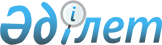 Ойыл ауданы әкімдігінің 2014 жылғы 15 тамыздағы № 165 "Кандидаттар үшін үгіттік баспа материалдарын орналастыру үшін орындарды белгілеу және сайлаушылармен кездесу үшін үй-жайларды беру туралы" қаулысына өзгеріс енгізу туралыАқтөбе облысы Ойыл ауданы әкімдігінің 2018 жылғы 8 маусымдағы № 99 қаулысы. Ақтөбе облысы Әділет департаментінің Ойыл аудандық Әділет басқармасында 2018 жылғы 26 маусымда № 3-11-134 болып тіркелді
      Қазақстан Республикасының 2001 жылғы 23 қаңтардағы "Қазақстан Республикасындағы жергілікті мемлекеттік басқару және өзін - өзі басқару туралы" Заңының 31 бабына, Қазақстан Республикасының 1995 жылғы 28 қыркүйектегі "Қазақстан Республикасындағы сайлау туралы" Конституциялық Заңының 28 бабына және Қазақстан Республикасының 2016 жылғы 6 сәуірдегі "Құқықтық актілер туралы" Заңының 50 бабына сәйкес, Ойыл ауданының әкімдігі ҚАУЛЫ ЕТЕДІ:
      1. Ойыл ауданы әкімдігінің 2014 жылғы 15 тамыздағы № 165 "Кандидаттар үшін үгіттік баспа материалдарын орналастыру үшін орындарды белгілеу және сайлаушылармен кездесу үшін үй-жайларды беру туралы" (нормативтік құқықтық актілерді мемлекеттік тіркеу Тізілімінде № 4008 болып тіркелген, 2014 жылғы 08 қыркүйекте Қазақстан Республикасы нормативтік құқықтық актілерінің "Әділет" ақпараттық-құқықтық жүйесінде жарияланған) қаулысына келесідей өзгеріс енгізілсін:
      көрсетілген қаулының тақырыбы келесідей жаңа редакцияда жазылсын:
      "Ойыл ауданының аумағында барлық кандидаттар үшін үгіттік баспа материалдарын орналастыру үшін орындарды белгілеу туралы".
      2. "Ойыл ауданы әкімінің аппараты" мемлекеттік мекемесі заңнамада белгіленген тәртіппен:
      1) осы қаулыны Ойыл аудандық Әділет басқармасында мемлекеттік тіркеуді;
      2) осы қаулыны мерзімді баспа басылымдарында және Қазақстан Республикасы нормативтік құқықтық актілерінің Эталондық бақылау банкінде ресми жариялауға жіберуді қамтамасыз етсін.
      3. Осы қаулының орындалуын бақылау аудан әкімінің орынбасары А. Қазыбаевқа жүктелсін.
      4. Осы қаулы оның алғашқы ресми жарияланған күнінен кейін күнтізбелік он күн өткен соң қолданысқа енгізіледі.
					© 2012. Қазақстан Республикасы Әділет министрлігінің «Қазақстан Республикасының Заңнама және құқықтық ақпарат институты» ШЖҚ РМК
				
      Аудан әкімі 

Д. Сагиров

      "КЕЛІСІЛДІ" 
Ойыл аудандық аумақтық сайлау 
комиссиясының төрағасы: 
8 маусым 2018 жыл

С. Қартбаев 
